WHAT:	Liam's Birthday Party
WHEN:	______________________________ 
WHERE: 	Shelter number two at Canyon Lake Park.  
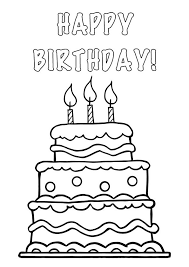 We will 'party' sun or rain! There will be pizza and cupcakes

Special Birthday Message:
We will be making Liam a special birthday book.  If you would like to, please email Sandy (Liam's mom) at _________________ a birthday message for Liam.  Sandy will print it off on the braille embosser and bring it to the birthday party for you to give to Liam.  At the party Liam, will gather all of his 'messages' and we will bind them into a book.Message ideas:
Messages could include a fun story or memory of you and Liam.  Messages should be around 5-10 sentences in length.... don’t forget to add your name:)   

